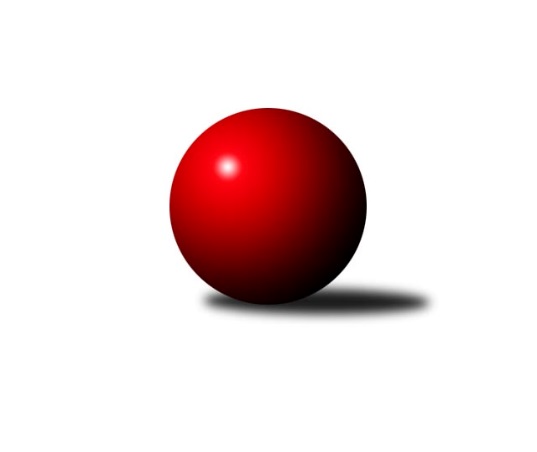 Č.16Ročník 2017/2018	17.2.2018Nejlepšího výkonu v tomto kole: 3533 dosáhlo družstvo: TJ Spartak Přerov˝A˝2. KLM B 2017/2018Výsledky 16. kolaSouhrnný přehled výsledků:TJ Opava˝A˝	- TJ Sokol Husovice˝B˝	1:7	3187:3274	11.0:13.0	17.2.KK Blansko 	- TJ Unie Hlubina ˝A˝	7:1	3437:3294	17.0:7.0	17.2.TJ Spartak Přerov˝A˝	- TJ Sokol Vracov	7:1	3533:3385	17.0:7.0	17.2.TJ  Prostějov ˝A˝	- TJ Centropen Dačice	1:7	3226:3391	9.0:15.0	17.2.TJ Sokol Chvalíkovice ˝A˝	- TJ Rostex Vyškov ˝A˝	1:7	3195:3403	7.5:16.5	17.2.KK Moravská Slávia Brno ˝A˝	- SKK Dubňany 	6:2	3324:3321	12.5:11.5	17.2.Tabulka družstev:	1.	TJ Centropen Dačice	16	15	1	0	96.0 : 32.0 	239.5 : 144.5 	 3376	31	2.	TJ Rostex Vyškov ˝A˝	16	14	0	2	92.0 : 36.0 	226.5 : 157.5 	 3356	28	3.	TJ Spartak Přerov˝A˝	16	10	0	6	77.0 : 51.0 	208.5 : 175.5 	 3336	20	4.	TJ Sokol Chvalíkovice ˝A˝	16	9	2	5	71.0 : 57.0 	200.0 : 184.0 	 3304	20	5.	TJ Sokol Husovice˝B˝	16	9	1	6	67.5 : 60.5 	185.0 : 199.0 	 3266	19	6.	TJ Sokol Vracov	16	8	2	6	73.0 : 55.0 	203.0 : 181.0 	 3274	18	7.	KK Moravská Slávia Brno ˝A˝	16	7	2	7	58.5 : 69.5 	179.5 : 204.5 	 3327	16	8.	SKK Dubňany	16	6	0	10	51.0 : 77.0 	169.0 : 215.0 	 3255	12	9.	KK Blansko	16	4	1	11	56.0 : 72.0 	186.0 : 198.0 	 3267	9	10.	TJ Unie Hlubina ˝A˝	16	4	1	11	50.0 : 78.0 	182.0 : 202.0 	 3250	9	11.	TJ  Prostějov ˝A˝	16	4	0	12	49.0 : 79.0 	177.0 : 207.0 	 3263	8	12.	TJ Opava˝A˝	16	1	0	15	27.0 : 101.0 	148.0 : 236.0 	 3174	2Podrobné výsledky kola:	 TJ Opava˝A˝	3187	1:7	3274	TJ Sokol Husovice˝B˝	Michal Blažek	138 	 124 	 140 	116	518 	 0:4 	 572 	 150	125 	 143	154	Jakub Hnát	Petr Bracek	126 	 144 	 124 	134	528 	 2:2 	 570 	 139	178 	 123	130	Tomaš Žižlavský	Petr Wolf	145 	 147 	 154 	141	587 	 3:1 	 530 	 131	117 	 125	157	Miroslav Vejtasa	Tomáš Valíček	131 	 117 	 136 	115	499 	 2:2 	 522 	 124	113 	 146	139	Pavel Košťál	Maciej Basista	142 	 133 	 137 	123	535 	 2:2 	 539 	 143	131 	 119	146	Jan Machálek st.	Mariusz Gierczak	139 	 119 	 147 	115	520 	 2:2 	 541 	 136	122 	 144	139	Jiří Radilrozhodčí: Nejlepší výkon utkání: 587 - Petr Wolf	 KK Blansko 	3437	7:1	3294	TJ Unie Hlubina ˝A˝	Jakub Flek	128 	 141 	 147 	148	564 	 2:2 	 551 	 149	145 	 118	139	Petr Basta	David Plšek	136 	 156 	 137 	142	571 	 1:3 	 613 	 156	133 	 157	167	Martin Marek	Ladislav Musil	146 	 144 	 133 	132	555 	 3:1 	 532 	 143	126 	 130	133	Petr Brablec	Petr Havíř	140 	 152 	 157 	140	589 	 3:1 	 557 	 134	130 	 162	131	Tomáš Rechtoris	Karel Kolařík	153 	 136 	 140 	147	576 	 4:0 	 538 	 138	134 	 139	127	Přemysl Žáček	Roman Flek	138 	 155 	 149 	140	582 	 4:0 	 503 	 130	118 	 133	122	Michal Zatykorozhodčí: Nejlepší výkon utkání: 613 - Martin Marek	 TJ Spartak Přerov˝A˝	3533	7:1	3385	TJ Sokol Vracov	Jiří Divila ml.	164 	 153 	 137 	147	601 	 2:2 	 590 	 145	165 	 130	150	Pavel Polanský st. ml.	Zdeněk Macháček ml	157 	 134 	 147 	141	579 	 3:1 	 577 	 141	155 	 145	136	Tomáš Kordula	Petr Pavelka ml	152 	 152 	 145 	133	582 	 3:1 	 577 	 134	151 	 127	165	Petr Polanský	Michal Pytlík	145 	 160 	 162 	159	626 	 3:1 	 549 	 137	165 	 116	131	František Svoboda	Milan Kanda	154 	 132 	 161 	155	602 	 4:0 	 531 	 145	119 	 142	125	Filip Kordula	Jakub Pleban	134 	 135 	 145 	129	543 	 2:2 	 561 	 153	133 	 134	141	Jan Tužilrozhodčí: Nejlepší výkon utkání: 626 - Michal Pytlík	 TJ  Prostějov ˝A˝	3226	1:7	3391	TJ Centropen Dačice	Bronislav Diviš	123 	 137 	 134 	142	536 	 0:4 	 565 	 130	138 	 152	145	Petr Žahourek	Michal Smejkal	139 	 147 	 133 	152	571 	 3:1 	 571 	 128	134 	 161	148	Josef Brtník	Karel Zubalík	126 	 130 	 123 	139	518 	 1:3 	 587 	 147	125 	 165	150	Pavel Kabelka	Jan Pernica	121 	 132 	 111 	137	501 	 1:3 	 556 	 154	130 	 119	153	Karel Novák	Petr Pospíšilík	133 	 166 	 130 	135	564 	 2:2 	 569 	 126	154 	 148	141	Jiří Němec *1	Miroslav Znojil	134 	 136 	 130 	136	536 	 2:2 	 543 	 145	125 	 144	129	Daniel Kovářrozhodčí: střídání: *1 od 31. hodu Milan KabelkaNejlepší výkon utkání: 587 - Pavel Kabelka	 TJ Sokol Chvalíkovice ˝A˝	3195	1:7	3403	TJ Rostex Vyškov ˝A˝	Radek Hendrych	133 	 146 	 137 	116	532 	 2:2 	 573 	 172	114 	 124	163	Jiří Trávníček	Jiří Staněk	148 	 135 	 139 	139	561 	 0:4 	 595 	 164	139 	 152	140	Tomáš Procházka	Vladimír Kostka	119 	 145 	 120 	141	525 	 1.5:2.5 	 542 	 135	145 	 128	134	Josef Touš	David Hendrych *1	133 	 107 	 145 	137	522 	 1:3 	 577 	 145	136 	 144	152	Radim Čuřík	Aleš Staněk	140 	 149 	 144 	135	568 	 3:1 	 561 	 153	142 	 135	131	Petr Pevný	Jakub Hendrych	127 	 116 	 128 	116	487 	 0:4 	 555 	 140	138 	 143	134	Luděk Rychlovskýrozhodčí: střídání: *1 od 56. hodu Vladimír ValentaNejlepší výkon utkání: 595 - Tomáš Procházka	 KK Moravská Slávia Brno ˝A˝	3324	6:2	3321	SKK Dubňany 	Ivo Hostinský	149 	 130 	 153 	145	577 	 2:2 	 565 	 132	147 	 132	154	Ondřej Ševela	Miroslav Milan	147 	 136 	 137 	141	561 	 3.5:0.5 	 528 	 135	136 	 126	131	Tomáš Šerák	Dalibor Dvorník	136 	 111 	 110 	108	465 	 0:4 	 537 	 145	134 	 130	128	Antonín Kratochvíla	Milan Klika	174 	 134 	 141 	136	585 	 2:2 	 562 	 128	162 	 127	145	Filip Dratva	Pavel Antoš	135 	 135 	 144 	144	558 	 3:1 	 543 	 125	133 	 132	153	Marek Dostál	Petr Hendrych	155 	 141 	 137 	145	578 	 2:2 	 586 	 164	127 	 160	135	Milan Kratochvílarozhodčí: Nejlepší výkon utkání: 586 - Milan KratochvílaPořadí jednotlivců:	jméno hráče	družstvo	celkem	plné	dorážka	chyby	poměr kuž.	Maximum	1.	Jiří Němec 	TJ Centropen Dačice	601.86	380.7	221.2	0.8	7/9	(661)	2.	Michal Pytlík 	TJ Spartak Přerov˝A˝	600.16	380.1	220.0	0.7	8/9	(633)	3.	Petr Hendrych 	KK Moravská Slávia Brno ˝A˝	583.25	385.6	197.7	1.2	9/9	(637)	4.	Ondřej Ševela 	SKK Dubňany 	582.75	378.2	204.6	3.2	9/9	(651)	5.	Jiří Staněk 	TJ Sokol Chvalíkovice ˝A˝	580.92	375.9	205.1	1.9	8/8	(633)	6.	Aleš Staněk 	TJ Sokol Chvalíkovice ˝A˝	576.20	378.5	197.7	3.7	7/8	(645)	7.	Jiří Trávníček 	TJ Rostex Vyškov ˝A˝	574.68	376.9	197.8	2.0	9/9	(618)	8.	Petr Žahourek 	TJ Centropen Dačice	574.57	377.2	197.4	2.9	7/9	(630)	9.	Tomáš Procházka 	TJ Rostex Vyškov ˝A˝	572.60	369.9	202.7	2.0	6/9	(595)	10.	Tomaš Žižlavský 	TJ Sokol Husovice˝B˝	570.56	375.1	195.5	2.9	8/8	(624)	11.	Josef Brtník 	TJ Centropen Dačice	570.20	374.9	195.3	1.9	8/9	(608)	12.	Martin Marek 	TJ Unie Hlubina ˝A˝	569.45	367.4	202.1	3.5	7/8	(613)	13.	Jan Tužil 	TJ Sokol Vracov	564.52	382.1	182.4	3.1	6/8	(578)	14.	Luděk Rychlovský 	TJ Rostex Vyškov ˝A˝	561.96	373.0	189.0	3.9	6/9	(615)	15.	Jakub Flek 	KK Blansko 	561.86	379.3	182.6	4.2	8/9	(629)	16.	Petr Pevný 	TJ Rostex Vyškov ˝A˝	561.57	375.4	186.1	3.4	9/9	(605)	17.	Jiří Divila ml. 	TJ Spartak Přerov˝A˝	560.24	367.2	193.1	3.8	7/9	(601)	18.	Pavel Kabelka 	TJ Centropen Dačice	558.16	367.6	190.6	2.8	8/9	(607)	19.	Milan Klika 	KK Moravská Slávia Brno ˝A˝	558.05	363.8	194.3	2.1	8/9	(607)	20.	Petr Bracek 	TJ Opava˝A˝	558.01	370.1	187.9	3.6	8/8	(595)	21.	David Plšek 	KK Blansko 	557.18	363.8	193.4	3.0	9/9	(578)	22.	Pavel Polanský st.  ml.	TJ Sokol Vracov	556.02	369.7	186.3	5.0	7/8	(606)	23.	Karel Zubalík 	TJ  Prostějov ˝A˝	555.33	367.0	188.4	2.8	8/8	(597)	24.	Pavel Antoš 	KK Moravská Slávia Brno ˝A˝	555.26	367.3	188.0	4.5	9/9	(590)	25.	Roman Flek 	KK Blansko 	555.21	365.0	190.2	4.3	9/9	(596)	26.	Miroslav Milan 	KK Moravská Slávia Brno ˝A˝	554.67	370.2	184.4	2.8	9/9	(628)	27.	Radim Čuřík 	TJ Rostex Vyškov ˝A˝	554.17	366.3	187.9	2.0	8/9	(615)	28.	Jiří Radil 	TJ Sokol Husovice˝B˝	553.85	366.9	187.0	3.0	6/8	(603)	29.	Josef Touš 	TJ Rostex Vyškov ˝A˝	552.26	366.8	185.5	2.5	9/9	(629)	30.	Pavel Košťál 	TJ Sokol Husovice˝B˝	551.66	365.9	185.8	3.1	8/8	(589)	31.	Radek Hendrych 	TJ Sokol Chvalíkovice ˝A˝	550.93	384.2	166.7	7.8	6/8	(583)	32.	Daniel Kovář 	TJ Centropen Dačice	550.92	363.3	187.7	3.1	9/9	(600)	33.	Petr Polanský 	TJ Sokol Vracov	550.11	370.4	179.7	4.3	7/8	(590)	34.	Jakub Hendrych 	TJ Sokol Chvalíkovice ˝A˝	549.52	367.6	181.9	3.7	7/8	(578)	35.	Milan Kanda 	TJ Spartak Přerov˝A˝	549.06	368.3	180.8	4.2	7/9	(635)	36.	Jakub Pleban 	TJ Spartak Přerov˝A˝	549.06	368.1	180.9	2.4	9/9	(594)	37.	Michal Smejkal 	TJ  Prostějov ˝A˝	548.75	365.5	183.2	3.3	8/8	(587)	38.	Filip Kordula 	TJ Sokol Vracov	548.13	371.8	176.3	4.1	6/8	(582)	39.	Zdeněk Macháček ml 	TJ Spartak Přerov˝A˝	548.02	371.1	177.0	5.1	7/9	(597)	40.	Tomáš Kordula 	TJ Sokol Vracov	547.29	361.8	185.5	4.9	8/8	(580)	41.	Petr Pospíšilík 	TJ  Prostějov ˝A˝	547.27	361.3	186.0	2.4	8/8	(595)	42.	Milan Kabelka 	TJ Centropen Dačice	546.59	367.6	179.0	3.1	7/9	(587)	43.	Ivo Hostinský 	KK Moravská Slávia Brno ˝A˝	546.36	368.2	178.2	4.2	8/9	(628)	44.	Petr Pavelka ml 	TJ Spartak Přerov˝A˝	545.57	366.4	179.2	6.8	7/9	(586)	45.	Petr Brablec 	TJ Unie Hlubina ˝A˝	545.23	362.2	183.0	5.7	8/8	(577)	46.	Vladimír Valenta 	TJ Sokol Chvalíkovice ˝A˝	544.33	369.3	175.0	5.7	6/8	(573)	47.	David Hendrych 	TJ Sokol Chvalíkovice ˝A˝	544.25	363.7	180.5	2.8	8/8	(575)	48.	Přemysl Žáček 	TJ Unie Hlubina ˝A˝	543.86	363.4	180.5	6.0	8/8	(593)	49.	Michal Zelený 	SKK Dubňany 	543.79	359.4	184.4	3.0	6/9	(584)	50.	Petr Havíř 	KK Blansko 	543.29	364.9	178.4	4.4	8/9	(589)	51.	Antonín Kratochvíla 	SKK Dubňany 	542.33	363.3	179.0	4.0	7/9	(590)	52.	Tomáš Rechtoris 	TJ Unie Hlubina ˝A˝	540.78	367.4	173.3	5.7	7/8	(570)	53.	František Svoboda 	TJ Sokol Vracov	540.38	363.2	177.2	3.7	8/8	(582)	54.	Aleš Čapka 	TJ  Prostějov ˝A˝	538.75	358.1	180.6	4.1	7/8	(566)	55.	Maciej Basista 	TJ Opava˝A˝	537.85	364.0	173.9	6.1	8/8	(571)	56.	Petr Sehnal 	KK Blansko 	536.78	363.4	173.4	5.4	6/9	(605)	57.	Marek Dostál 	SKK Dubňany 	535.56	359.9	175.7	5.1	9/9	(582)	58.	Miroslav Vejtasa 	TJ Sokol Husovice˝B˝	534.50	361.4	173.1	3.8	7/8	(586)	59.	Jan Machálek  st.	TJ Sokol Husovice˝B˝	534.17	361.1	173.1	6.1	7/8	(571)	60.	Jakub Hnát 	TJ Sokol Husovice˝B˝	534.00	358.8	175.3	5.8	6/8	(572)	61.	Tomáš Šerák 	SKK Dubňany 	529.93	356.4	173.5	5.9	7/9	(588)	62.	Miroslav Stuchlík 	TJ Opava˝A˝	523.75	357.1	166.6	7.1	7/8	(575)	63.	Tomáš Valíček 	TJ Opava˝A˝	523.09	362.4	160.7	8.3	8/8	(569)	64.	Michal Blažek 	TJ Opava˝A˝	522.01	358.8	163.2	5.7	8/8	(550)	65.	Karel Kolařík 	KK Blansko 	520.25	356.5	163.8	6.8	9/9	(594)	66.	Michal Zatyko 	TJ Unie Hlubina ˝A˝	519.90	356.0	163.9	7.2	7/8	(575)	67.	Milan Jahn 	TJ Opava˝A˝	510.48	346.3	164.2	6.1	6/8	(573)		Petr Wolf 	TJ Opava˝A˝	587.00	374.0	213.0	3.0	1/8	(587)		Kamil Bednář 	TJ Rostex Vyškov ˝A˝	570.50	378.0	192.5	5.0	2/9	(592)		Filip Dratva 	SKK Dubňany 	562.00	362.0	200.0	2.0	1/9	(562)		Karel Novák 	TJ Centropen Dačice	560.50	356.3	204.2	0.7	3/9	(570)		Lukáš Chadim 	TJ Sokol Husovice˝B˝	560.00	377.0	183.0	3.0	1/8	(560)		Miroslav Flek 	KK Blansko 	559.00	366.3	192.7	4.7	3/9	(600)		Milan Kratochvíla 	SKK Dubňany 	553.70	364.5	189.2	4.5	5/9	(586)		Jaroslav Harca 	SKK Dubňany 	552.00	367.0	185.0	4.0	2/9	(561)		Michal Hejtmánek 	TJ Unie Hlubina ˝A˝	551.66	360.3	191.4	3.7	4/8	(574)		Petr Vácha 	TJ Spartak Přerov˝A˝	551.23	371.4	179.8	5.3	5/9	(598)		Radim Hostinský 	KK Moravská Slávia Brno ˝A˝	550.00	373.0	177.0	10.0	1/9	(550)		Vladimír Konečný 	TJ Unie Hlubina ˝A˝	549.67	353.2	196.5	1.3	3/8	(572)		Jan Pernica 	TJ  Prostějov ˝A˝	549.50	370.2	179.3	3.0	5/8	(582)		David Pospíšil 	KK Moravská Slávia Brno ˝A˝	549.00	363.0	186.0	7.0	1/9	(549)		Bronislav Diviš 	TJ  Prostějov ˝A˝	548.44	374.1	174.3	7.8	3/8	(597)		Miroslav Znojil 	TJ  Prostějov ˝A˝	547.60	367.8	179.8	5.1	5/8	(579)		Pavel Marek 	TJ Unie Hlubina ˝A˝	547.50	352.5	195.0	3.5	2/8	(559)		Tomáš Sasín 	TJ Sokol Vracov	546.80	370.9	175.9	6.8	5/8	(573)		Eduard Varga 	TJ Rostex Vyškov ˝A˝	542.24	352.9	189.3	4.0	5/9	(593)		Dalibor Dvorník 	KK Moravská Slávia Brno ˝A˝	540.50	352.3	188.2	5.5	3/9	(562)		Tomáš Bártů 	TJ Centropen Dačice	539.75	375.4	164.4	5.8	4/9	(556)		Štěpán Večerka 	KK Moravská Slávia Brno ˝A˝	539.00	351.0	188.0	3.0	1/9	(539)		Marek Hynar 	TJ Sokol Chvalíkovice ˝A˝	539.00	371.0	168.0	5.0	1/8	(539)		Martin Honc 	KK Blansko 	538.00	361.5	176.5	2.0	2/9	(542)		Radim Máca 	TJ Sokol Husovice˝B˝	536.36	361.6	174.8	3.9	5/8	(575)		Otto Mückstein 	TJ Sokol Chvalíkovice ˝A˝	536.00	374.0	162.0	10.0	1/8	(536)		Roman Rolenc 	TJ  Prostějov ˝A˝	535.06	361.3	173.8	5.6	4/8	(562)		Rostislav Rybárský 	SKK Dubňany 	534.60	370.6	164.1	8.0	5/9	(574)		Patrich Schneider 	KK Moravská Slávia Brno ˝A˝	532.75	341.0	191.8	5.5	4/9	(569)		Vladimír Mánek 	TJ Spartak Přerov˝A˝	531.00	356.0	175.0	2.0	1/9	(531)		Mariusz Gierczak 	TJ Opava˝A˝	530.50	365.5	165.0	11.0	2/8	(541)		Vítěslav Nejedlík 	TJ Sokol Vracov	530.50	367.5	163.0	5.5	2/8	(539)		Petr Basta 	TJ Unie Hlubina ˝A˝	529.57	357.9	171.7	3.8	5/8	(551)		František Kellner 	KK Moravská Slávia Brno ˝A˝	526.50	353.0	173.5	6.0	2/9	(536)		Radim Herůfek 	KK Moravská Slávia Brno ˝A˝	518.00	360.0	158.0	7.0	1/9	(518)		Ladislav Musil 	KK Blansko 	515.17	340.3	174.8	8.3	3/9	(555)		Vladimír Kostka 	TJ Sokol Chvalíkovice ˝A˝	514.36	359.4	155.0	9.0	5/8	(535)		Martin Bílek 	TJ Sokol Vracov	514.00	338.0	176.0	5.0	1/8	(514)		Jakub Šplíchal 	KK Blansko 	513.00	370.0	143.0	13.0	1/9	(513)		Peter Zaťko 	KK Moravská Slávia Brno ˝A˝	511.00	355.0	156.0	11.0	1/9	(511)		Petr Chodura 	TJ Unie Hlubina ˝A˝	511.00	360.0	151.0	7.0	1/8	(511)		Ladislav Teplík 	SKK Dubňany 	508.00	353.0	155.0	8.0	1/9	(508)		David Janušík 	TJ Spartak Přerov˝A˝	507.00	355.0	152.0	6.0	1/9	(507)		Zdeněk Kratochvíla 	SKK Dubňany 	506.00	337.0	169.0	5.0	1/9	(506)		Vojtěch Venclík 	TJ Spartak Přerov˝A˝	502.00	352.0	150.0	6.0	1/9	(502)		Ondřej Olšák 	KK Moravská Slávia Brno ˝A˝	497.00	336.0	161.0	7.0	1/9	(497)		Boštjan Pen 	KK Moravská Slávia Brno ˝A˝	496.00	361.0	135.0	10.0	1/9	(496)		Josef Matušek 	TJ Opava˝A˝	494.00	341.0	153.0	8.0	2/8	(519)		Jiří Dluhoš 	TJ Sokol Vracov	493.00	338.0	155.0	6.0	1/8	(493)		Dalibor Krejčiřík 	TJ Sokol Chvalíkovice ˝A˝	490.00	335.0	155.0	6.0	1/8	(490)		Karel Gabrhel 	TJ Sokol Husovice˝B˝	476.00	345.0	131.0	10.0	1/8	(476)Sportovně technické informace:Starty náhradníků:registrační číslo	jméno a příjmení 	datum startu 	družstvo	číslo startu6470	Petr Wolf	17.02.2018	TJ Opava˝A˝	1x9247	Petr Havíř	17.02.2018	KK Blansko 	5x7685	Karel Zubalík	17.02.2018	TJ  Prostějov ˝A˝	4x16413	Michal Pytlík	17.02.2018	TJ Spartak Přerov˝A˝	5x7207	Petr Pospíšilík	17.02.2018	TJ  Prostějov ˝A˝	5x20072	Filip Dratva	17.02.2018	SKK Dubňany 	5x21379	Mariusz Gierczak	17.02.2018	TJ Opava˝A˝	2x8876	Ladislav Musil	17.02.2018	KK Blansko 	5x9253	Petr Brablec	17.02.2018	TJ Unie Hlubina ˝A˝	5x
Hráči dopsaní na soupisku:registrační číslo	jméno a příjmení 	datum startu 	družstvo	Program dalšího kola:17. kolo24.2.2018	so	9:00	TJ Spartak Přerov˝A˝ - TJ Sokol Husovice˝B˝	24.2.2018	so	10:00	KK Blansko  - TJ Opava˝A˝	24.2.2018	so	10:00	SKK Dubňany  - TJ Sokol Chvalíkovice ˝A˝	24.2.2018	so	10:00	TJ Rostex Vyškov ˝A˝ - TJ Sokol Vracov	24.2.2018	so	14:00	TJ Centropen Dačice - KK Moravská Slávia Brno ˝A˝	24.2.2018	so	15:30	TJ Unie Hlubina ˝A˝ - TJ  Prostějov ˝A˝	Nejlepší šestka kola - absolutněNejlepší šestka kola - absolutněNejlepší šestka kola - absolutněNejlepší šestka kola - absolutněNejlepší šestka kola - dle průměru kuželenNejlepší šestka kola - dle průměru kuželenNejlepší šestka kola - dle průměru kuželenNejlepší šestka kola - dle průměru kuželenNejlepší šestka kola - dle průměru kuželenPočetJménoNázev týmuVýkonPočetJménoNázev týmuPrůměr (%)Výkon11xMichal PytlíkSp.Přerov A6262xMartin MarekHlubina A111.716133xMartin MarekHlubina A61311xMichal PytlíkSp.Přerov A111.596263xMilan KandaSp.Přerov A6021xTomáš ProcházkaVyškov A110.795951xJiří Divila ml.Sp.Přerov A6011xPetr WolfOpava A109.35871xTomáš ProcházkaVyškov A5952xRadim ČuříkVyškov A107.445772xPavel Polanský st. ml.Vracov5901xPetr HavířBlansko107.33589